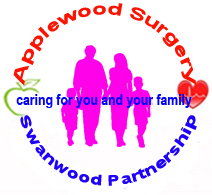 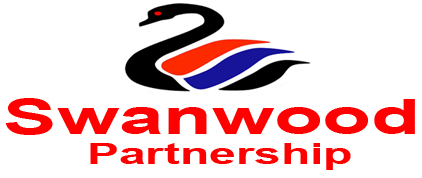  Dr Raj Rai        Dr Sunitha Padmanabhan	Dr S. Shah           MRCGP                MRCOG, MRCGP                      	MRCGP~~~~~~~~~~~~~~~~~~~~~~~~~~~~~~~~~~~~~~~~~~~~~~~~~~~~~~~~~~~~~~~~~~~~~~~~~~~~~Applewood Surgery, Wickford Health Centre,Market Avenue, Wickford, SS12 0AGTEL: 01268 562444, FAX: 01268 572929Patient Participation GroupTerms of ReferenceAimProvide a voice, on behalf of the population registered at the Practice, to help shape and develop services that we deliver to our patients.ObjectivesProvide the link between staff and the wider registered patients population’s views regarding their patient experience, concerns and interests relating to servicesAgree the content of the annual patient survey in conjunction with the Practice.To explore ideas identified from the patient survey and agree an action plan rising from the results.The Group will provide the Practice with feedback for helping plan new services and improve on existing services.MembershipThe opportunity to join the Group will remain open to registered patients of Swanwood PartnershipPPG members must respect all the other members views and opinionsClinical matters/complaints will not be discussed at the PPG Meetings.Meeting FrequencyThe PPG will be run as a “Virtual” group through the use of email; however, meetings will normally be held every three months in addition to reach agreement.MinutesMeetings will have an agenda. Minutes of the meetings will be available for public viewing on the website.Members will agree to treat all items discussed as confidential. 